KLASA: 003-06/17-01/01URBroj: 2112-24-17-02-22Delnice, 29. 09. 2017.                                                                                                 Članovima Školskog odborasvima -           Pozivate se na 9. sjednicu Školskog odbora koja će se održati                                                        ( PETAK ) 29. 09. 2017.  godine s početkom u 11,30 sati.                 Dnevni red:Usvajanje zapisnika sa 7. (sedme) sjednice Školskog odbora održane dana 07.07.2017. godineUsvajanje zapisnika sa 8. (osme) sjednice Školskog odbora održane dana 26.09.2017. godineAnaliza prijedloga školskih izleta i ekskurzija i donošenje odluke o njihovoj provedbiUsvajanje Godišnjeg plana i programa rada Škole za šk. god.2017./2018.Usvajanje Školskog kurikuluma za šk. god. 2017./2018.                                                           Predsjednica Školskog odbora:                                                              Koraljka Renier Valičić, prof.Srednja škola Delnice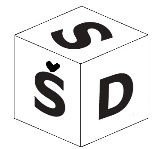 Tel:  051/812-203Lujzinska cesta 42Fax: 051/812-20351300 Delniceured@ss-delnice.skole.hr